Adı-Soyadı: …………………………………………………….……………….. No: ……..………. /MATEMATİK  DERSİ 1. DÖNEM 1. YAZILI DEĞERLENDİRMESembollü sorular  10, diğer sorular  5 puandır. Toplam 100  puandır.  www.dersten.com1-) 180  ve 270 sayılarının EBOB’u M, EKOK’u N’dir. Buna göre   kaçtır?A)4           B)5           C)6           D)82-) Aşağıdaki işlemin sonucu kaçtır?       
A)9            B)8                C)7           D)6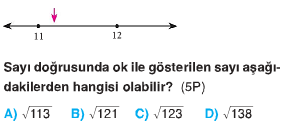 3-)Ok ile gösterilen sayı hangisi olabilir?A)     B)     C)   D)4-) Aşağıdaki işlemin sonucu kaçtır?       A) 310          B) 39        C) 34        D) 355-)12 + işleminin sonucu kaçtır?A)8         B)9     C)15      D)17           6-) Aşağıdaki işlemin sonucu kaçtır?  
 A)5           B)4           C)9           D)17-) Hangisi irrasyonel bir sayıdır?A)           B)        C)       D)        8-) Bilimsel gösterimi  3,5 x10-5olan sayı aşağıdakilerden hangisidir?A-)0,000035                         B-)0,0035  C-)0,00000035                    D-)0,035  9-) Eşleştirmelerden hangisi yanlıştır?A)    =                  B)   =10C)   =                   D)    = 10-) Aşağıdaki işlemin sonucu kaçtır?              3 .  .5  A)                                   B) 6       C)30                                    D) 15                      73cm11-)Yukarıdakiı tablonun alanı 492 cm2 ise bu tablonun kısa kenarı kaç cm’dir?A)98           B)49           C)14           D)712-)Bir güvenlik şirketinde çalışanların her biri için,çalıştıkları süreye göre bir kodlama geliştirerek gizli bir dosya tutuluyor.Örn:Şirkette 3 yıldır çalışan Azra Hanım’ın kodu 1021’dir.1021=1.30 +0.31+2.32 +1.33 =1+0+18+27=46Yani Azra’nın dosya numarası 46 ‘dır.Buna göre 2 yıldır şirkette çalışan ve kodu 11001 olan  Erkam Bey’in dosya numarası kaçtır?A)21           B)20           C)19           D)1813-) Tabloya yazılan üslü sayılardan sonucu pozitif olan bölmeler griye boyanacaktır. Buna göre tablonun görünümü hangisidir?             B)             C)                  D)14-) Fadime F162 adını verdiği bir oyun makinesi yapmıştır. Buna göre;1-İki basamaklı bir sayı girilir.2-Asal çarpanlarını bulunur.3-Asal çarpanlarını toplanır.Sonuç tek ise 2. Maddeye dönülür.Çift ise karesi  alınır ve oyun bitirilir.Alacağın puan oluşan iki basamaklı sayının rakamları toplamı olacaktır.Fadime makineye 45 sayısını girerse alacağı puan kaçtır?A)12           B)10           C)9           D)815-)              EBOB( b,c) = m	EBOB(a,d)= n18,25,35 ve 48 sayıları şekildeki düzeneğe yerleştirildiğinde satır ve sütunların EBOBları 1 olacaktır.Buna göre  n-m kaçtır?A)11                             B)1                          C)6                                 D)515-)              EBOB( b,c) = m	EBOB(a,d)= n18,25,35 ve 48 sayıları şekildeki düzeneğe yerleştirildiğinde satır ve sütunların EBOBları 1 olacaktır.Buna göre  n-m kaçtır?A)11                             B)1                          C)6                                 D)5